APPENDIX E. State Health Assessment Stakeholder Wheel and List of Organizational Stakeholders including Commissioners, Advisories and Stakeholder Groups, Statewide Partnership Advisory Members, Organizational Key Informants and Focus Group Stakeholders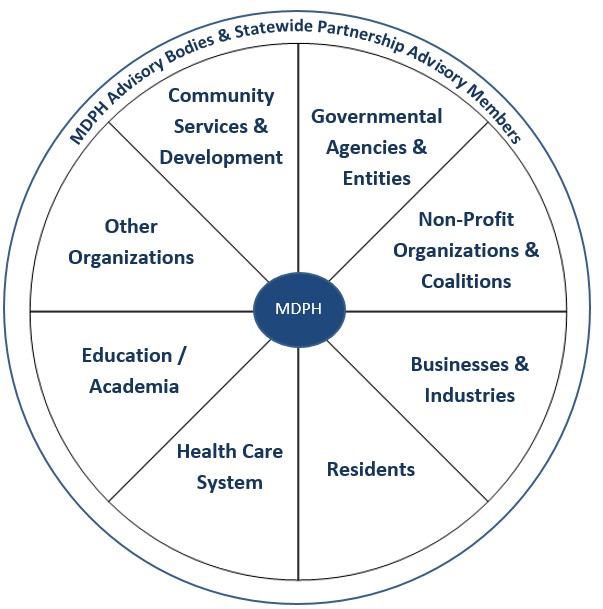 SectorKey StakeholdersCommunity Services & Development: Organizations Focused on Serving CommunitiesABCD, Inc.Boston Planning & Development Agency (BPDA)Citizens’ Housing and Planning AssociationLocal Initiatives Support CoalitionProject BreadWalkBostonGovernmental Agencies & Entities: State Government Offices and DepartmentsHealth Policy CommissionMA Department of Elementary and Secondary EducationMA Department of Higher EducationMA Department of Mental HealthMA Department of TransportationMA Executive Office of Elder AffairsNon‐Profit Organizations & Coalitions: Non‐Profits Working in Public HealthAmerican Cancer SocietyAmerican Heart AssociationDentaQuestHealth Care for AllHealth Resources in Action (HRiA)MA Health CouncilMA Public Health AssociationNational Institute for Children’s Health QualitySectorKey StakeholdersBusinesses & Industries: Associations Representing Industries and Special InterestsAmerican Association of Retired Persons (AARP)Associated Industries of Massachusetts (aim)Association for Behavioral Health (ABH)MA Association of Health Plans (MAHP)MA Association of Public Health Nurses (MAPHN)MA Coalition for Suicide PreventionMA Dental Society (MDS)MA Food CouncilMA Law Reform InstituteMA League of Community Health CentersMA Prevent Injuries Now! Network (PINN)National Association for the Advancement of Colored People (NAACP)Residents: Individuals, Consumers and Specific PopulationsAsian Women for HealthCurrent substance usersGeneral publicHomeless YouthIndividual: College professor, urban schoolMA Alliance of Portuguese Speakers (MAPS)Nipmuc TribePeople with disabilitiesPoliceRecovery communityVeteransSectorKey StakeholdersHealth Care System: Organizations and Individuals Involved with Health Care Delivery and InsuranceAtrius HealthBlue Cross Blue Shield FoundationBoston Medical CenterCambridge Health AllianceCompass MedicalConference of Boston Teaching HospitalsFirst RespondersHealth and Disability PartnershipHilltown Community Health CenterHIV care providersMA Chapter American Academy of PediatricsMA Medical SocietyMaternal and Child Health PractitionersMental Health ProvidersPartners HealthCarePrimary care providersSubstance use treatment providersEducation/Academia: Educational Institutions and OrganizationsBoston University School of Public HealthBrandeis UniversityHarvard CatalystHarvard School of Public HealthInstitute for New England Native American Studies at the University of Massachusetts, BostonMA Association of School CommitteesMA Association of School SuperintendentsMA Department of Higher EducationRegis CollegeUMass Amherst School of Public Health and Health SciencesWellness In Schools CoalitionOther OrganizationsCouncil on Compulsive GamblingGE FoundationHomeBASE, a Red Sox Foundation and Massachusetts General Hospital ProgramMA Rural Council on HealthSectorKey StakeholdersMDPH Advisory Bodies: Existing Regularly Meeting Groups of Stakeholders13 Largest Cities ForumCoalition for Local Public HealthHealth and Disability PartnershipHealth and Medical Coordinating Coalitions ‐ North Shore, South Shore, and Boston (HMCCs)Local State Advisory CommitteeMA Coalition for Suicide PreventionMA Commission on LGBTQ YouthMA Rural Council on Health (MARCH)Advisory Board to the Occupational Health Surveillance ProgramPrescription Monitoring Program StakeholdersPreventive Health and Health Services Block Grant AdvisoryState Technical Advisory GroupWellness In Schools CoalitionSectorKey StakeholdersStatewide Partnership Advisory: External Advisory Board Charged with Informing Content, Disseminating Information and Identifying GapsABCD, Inc.Alliance of MA YMCAsAmerican Cancer SocietyAmerican Heart AssociationAmerican Lung AssociationAsian Women for HealthAssociation for Behavioral HealthcareAtrius HealthBoston University, School of Public HealthCompass MedicalConference of Boston Teaching Hospitals’ Community Benefit Advisory CommitteeHarvard CatalystHealth Care for AllHealth Policy CommissionInstitute for New England Native American Studies at the University of Massachusetts, BostonJohn Snow Inc. (JSI)Lead and Environmental Health AssociationLocal Initiatives Support CoalitionMassAHEC Network / UMass Medical SchoolMA Alliance of Portuguese Speakers (MAPS)MA Association of Public Health NursesMA Chapter American Academy of PediatricsMA Coalition for Occupational Safety & HealthMA Dental SocietyMA Health CouncilMA League of Community Health CentersMA Medical SocietyMA Public Health AssociationNational Institute for Children’s Health QualityNew England AIDS Education and Training CenterPartners for a Healthier CommunityPartners HealthCare – Community HealthRegis CollegeUMass Amherst, College of NursingUMass Amherst, School of Public Health and Health SciencesWalkBostonWestern MA Health Equity NetworkSectorKey StakeholdersFocus GroupsHomeBASE, a Red Sox Foundation and Massachusetts General Hospital ProgramHIV care providersHomeless YouthMA Integrated Prevention and Care CommitteeMA Rural Council on HealthMCH Title V Block Grant AdvisoryNipmuc TribeSubstance abuse services coalition members (Southeast, Cape Cod & Western Regions)SectorKey StakeholdersKey InformantsAmerican Association of Retired Persons (AARP)Asian Women for HealthAssociated Industries of Massachusetts (aim)Brandeis UniversityCambridge Health AllianceCitizens’ Housing and Planning AssociationDentaQuestMassachusetts Department of Mental Health (DMH)DPH Council on Compulsive GamblingExecutive Office of Elder AffairsGE FoundationHealth Resources in Action (HRiA)HomeBASE, a Red Sox Foundation and Massachusetts General Hospital ProgramIndividual/College Professor, Urban SchoolMA Association of Health PlansMA Association of School CommitteesMA Association of School SuperintendentsMA Department of Elementary and Secondary EducationMA Department of Higher EducationMA Department of Transportation (MassDOT)MA Food AssociationMA Law Reform InstituteMA Public Health AssociationMA Prevention Injury Network NowNAACPNational Institute for Children’s Health QualityPartners for a Healthier CommunityProject BreadUMass Boston, Gerontology InstituteWalkBoston